Musterprüfung- LÖSUNGEN 				Name:Ungarisch  								Matrikelnr:Egészítse ki a mondatokat a megfelelő ragokkal! (11 pont) Ergänzen Sie die Fallendungen!Az újságban____   olvastam egy történetet___.A levest____   kanállal____ , a húst____  késsel____  és villával____  esszük.Az orvos szerdán____  négytől_____   nyolcig____   rendel.Délelőtt tízkor____   kezdődik az előadás.Kneki____   veszel virágot____ ? Évának____ .A taxi délben____   érkezik a pályaudvarra____ .Juli a boltból____   jön és a kertbe____   megy . A fiúk a hegyre____   mennek.A nadrág a szekrényben____   van.A nagymama a földszinten____   lakik, a fiatalok pedig a 2. emeleten____ .2) Egészítse ki a mondatokat a zárójelben megadott ige ragozott alakjával! (5 pont) Ergänzen Sie die Sätze mit den angegebenen Verben!A lányok a teraszon beszélgetnek__________. (sich unterhalten)Mind a három diák reggel nyolcra  megy__________ az egyetemre. (gehen)Egyre több autó __van________ a városban. (sein)Magyarországon kb. 10 millió ember _él_________ . (leben)Nagyon kevés vendég ___jött/jön_______ az ünnepségre. (ankommen)Egészítse ki a mondatokban aláhúzott részt egy mutató névmással! (12 pont) Ergänzen Sie den unterstrichenen Satzteil mit einem Demonstrativpronomen!Abban a házban lakom.Ahoz az orvoshoz megyek.Arra a grazi egyetemre járunk.Azokkal a  fiúkkal fociznak.Adok azoknak a gyerekeknek egy puszit.A könyv azon az asztalon van.Arról a  nyárról mesélek.Annál a  tónál nyaralunk.Attól az ablaktól jönnek.Beteszem azokat a  füzeteket a táskába.Kiveszek valamit abból a  hűtőgépből.4) Tagadja a mondatokat! (3 pont) Verneinen Sie die Sätze!Hétvégén felmegyünk a hegyre.	 Hétvégén nem megyünk fel  a hegyre.A lámpánál átmegyek az utca túloldalára. A lámpánál nem megyek át az utca túloldalára.	Kimegyek a kertbe játszani.		Nem megyek ki a kertbe játszani5) Kérdezzen az aláhúzott mondatrészre! (4 pont) Fragen Sie nach dem unterstrichenen Satzteil!Este besétálunk a belvárosba.		Mikor sétálunk be a belvárosba?Lement a pincébe borért.			Hova ment le borért?	Visszateszem a tejet a hűtőbe. 		Mit teszel vissza a hűtőbe. 	Odament a gyerekekhez egy kutya.	Kihez ment oda a kutya?6) Egészítse ki a mondatokat egy tárggyal! (6 pont) Ergänzen Sie die Sätze mit einem entsprechenden Akkusativobjekt!A diákok egész délután ___a feladatot______ csinálják.Anya kimossa ___a ruhákat_____.Iszol ______________________egy sört______?Este mindig ___________tv-t_________________ nézünk.Mikor hoztok _______kenyeret___________________ ?Elküldöm neked ___a csomagot_________________________ . 7) Melyik a helyesen ragozott ige? Húzza alá! (10 pont) Welches Verb ist richtig konjugiert? Unterstreichen Sie!Látok/Látom a házát.Iszol/Iszod a teából?Mennyit adsz/adod?Máriát várok/várom.Egy régi dalt énekelünk/énekeljük.Kinyitsz/Kinyitod az ablakot?Mit keresel/keresed?Kenyeret esznek/eszik.Melyik fiút szeretsz/szereted?Ezt nem tudok/tudom.8) Ragozza a megadott igéket az alanyi vagy a tárgyas ragozás szerint! (8 pont) Konjugieren Sie das angegebene Verb transitiv oder intransitiv! ad:		______Adsz____ nekem egy kis pénzt? (te)		Ebédet ____adok______ a gyerekeknek. (én) 		Ezt a könyvet __adjuk________ kölcsön? (mi ) 		_____Adtok______ nekünk a tortából? (ti)megnéz:	A hegyről __megnézik________ Grazot. (ők) 		____Megnézzük________ ezt a filmet? (mi) 		__Megnézek___________ valamit a kertben. (én)		____Megnézi______ Csontváry képeit? (ő)9) Írja a vonalra az igék helyesen ragozott formáját! (9 pont) Schreiben Sie die entsprechend konjugierte Form des Verbs auf die Linie!Ti ____zavartok__________ engem. (stören)Te _______ismered_______ őket. (kennen)Én _____felhívlak_________ téged. (anrufen)Ő _____megért_________ engem. (verstehen)Én ____tanítom__________ őt. (lehren)Mi _____követjük_________ Önt. (folgen)Ők _____utálnak_________ minket. (hassen) Én ________megtalállak______ titeket. (finden)Mi ____meghívunk__________ téged. (einladen)10) Mit csináljak nyáron Magyarországon? Adjon 10 tanácsot! (10 pont) Was soll ich im Sommer in Ungarn machen? Geben Sie 10 Ratschläge!Olvass el egy magyar könyvet!Nézzzél meg néhány jó filmet. Pihenj a kertben!Látogasd meg régi barátaidat!Takarítsd ki a lakást!Nyaralj egy jót a Tisza-tónál!Menjél el fogorvoshoz!Vállalj diákmunkát!Keress egy kis pénzt, dolgozz egy halsütödében a Balatonnál!Kirándulj a hegyekben!11) Hova ment a macska? Hol van a macska? Honnan jön a macska? Adjon képenkét 3 rövid választ különböző névutókkal! (9 pont) Wohin ist die Katze gegangen? Wo ist die Katze? Woher kommt die Katze? Geben Sie 3 Antworten pro Bild mit unterschiedlichen Postpositionen!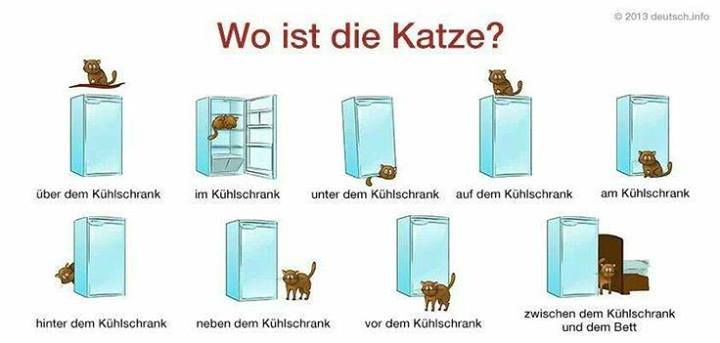 _A macska a doboz  allatt van_ ____	______A doboz fölött van_A doboz alá ment. ____	                             A doboz fölé ment___________A doboz alól jön. 					Fölülről jön. A macska a doboz és az ágy között áll. 	A macska a doboz előtt állA macska a doboz és az ágy közé megy. A macska a doboz elé megyA macska a doboz és az ágy közül jön . A macska a doboz elől jön.A macska a doboz  mellett van. 		A macska a doboz mögött van.A macska a doboz mellé megy.		A macska a doboz mögé megyA macska a doboz mellől jön. 		A macska a doboz mögül jön.12) Alkosson birtokos szerkezeteket! (5 pont) Bilden Sie Besitzverhältnisse!számítógép – képernyő – a számítógép képernyőjeszoba – ablakok –	a  szobák ablakaibátyám – barát – 	a bátyám barátjakirály – ló 		a király lova étterem – poharak	 az étterem poharai13) Írja be a "nekem" megfelelő alakjait, majd tagadja a mondatokat! (12 pont) Schreiben Sie die entsprechenden Formen von "nekem" auf die Linie UND verneinen Sie die Sätze!Nekem  van barátnőm.		Nekem nincs barátnőm. Neki  voltak ceruzái.		Neki nem voltak ceruzái.Nektek  vannak biciklijeitek.	Nektek  nincsenek biciklijeitek.Nekünk lesz almafánk.		Nekünk nme lesz almafánk Neked volt vendéged.		Neked nem volt vendéged.Nekik  vannak virágaik.		Nekik  nincsenek virágaik14) Írja a zárójelben levő szó megfelelő alakját a vonalra! (5 pont) Schreiben Sie die entsprechende Form des Wortes auf die Linie!a te testvéreid vidámak (testvér)a mi _dobozunk  szép (doboz)az ő bora száraz (bor)az én kertem  napos (kert)a ti gyáratok nagyok (gyár)15) Válaszoljon a kérdésekre egy szóval! (6 pont) Beantworten Sie die Fragen mit einem Wort!Kié ez a ház? (Zsuzsa) Zsuzsáé.Kié ez a kutya? (én) Az enyém.Kié ez a labda? (ti) A tietek. Kié ez a kocsi? (ők) Az övék. Kié ez az esernyő? (te) A tied. Kié ez a kulcs? (ő) Az övé. 16) Mit mondanak a szülők a gyerekeknek? (-hat/-het ill. felszólító mód) (12 pont) Was sagen die Eltern den Kindern? (Ihr dürft nicht... , ihr solltet!)Nem nézhettek_tévét. _kapcsoljátok ki__ a tévét! (schauen, ausschalten)Nem _mehettek____ moziba. _Maradjatok_ itthon. (gehen, bleiben)Nem _ihattok__ hideg tejet. _Melegítsétek fel!_. (trinken, aufwärmen)Nem olvashattok_ tovább. _kapcsoljátok le a lámpát! (lesen, ausschalten)Nem _ehettek__ több csokoládét. Tegyétek el  a maradékot! (essen, wegräumen)Nem maradhattok  tovább a barátotoknál. _Gyertek  haza! (bleiben, kommen)17) Egészítse ki a mondatokat a zárójelben megadott szavakkal jövő időben! Mindkét mondatrész kerüljön jövő időbe! (12 pont) Ergänzen Sie die Sätze mit den angegebenen Wörtern in der Zukunft! Beide Satzteile sollen in die Zukunft gesetzt werden!Este _éhes leszek , ezért __enni fogok. . (ich, hungrig, essen)Sportolás után szomjas leszek_ , ezért _inni fogok.. (ihr, durstig, trinken)Ha sokat fogok futni, _fáradt leszek_____ . (wir, laufen, müde)Ha __gazdag leszek  , __meg fogom venni ____ ezt a házat. (sie pl., reich, kaufen)Ha _megtanulod ezt a a könyvet , okos leszel. . (du, lernen, klug)Minden reggel gyümölcsöt _fogsz enni__ és így __egészséges leszel.  . (er, essen, gesund)18) Hasonlítsa össze a tulajdonságokat/képességeket! Írjon 5-5 mondatot! (10 pont) Vergleichen Sie die Eigenschaften/Fähigkeiten! Schreiben Sie je 5 Sätze!Ki milyen nehéz?disznó, viziló, elefánt – schwerA viziló nehezebb, mint a viziló. A viziló nehezebb az elefántnál-.A disznó könnyebb, mint az elefánt. A viziló könnyebb az elefántnál. Ki hogyan fest?én, rajztanár, Leonardo – schönA rajztanárom nem fest olyan szépen, mint Leonardo. Leonardóo szebben fest, mint a rajztanárom. A rajztanár ugyanolyan szépen fest, mint Leonardo. 19) Fejezze be a mondatokat értelemszerűen! (8 pont) Beenden Sie die Sätze sinnvoll!Már nem kell vásárolni, mert ti tegnap már bevásároltatok .Ne töltsél többet, mert már az előbb eleget töltöttél .Már nincs több pénzük, amit elköltsenek, mert már mindent _elköltöttek .Ma nem foglak felhívni, mert már tegnap felhívtalak .Már nem kell kinyitni az ablakot, mert Jancsi már _kinyitotta .Ma már nem kell takarítsunk, mert már tegnap _kitakarítottunk .Ezt nem kell elintézni, mert én már tegnap _elintéztem .Ma már nem kell megsütni a húst, mert Anya már tegnap megsütötte .20) Válaszoljon a tanácsokra múlt időben a példa szerint! (10 pont) Reagieren Sie auf die Ratschläge in der Vergangenheit laut Beispiel! Imperativ  VergangenheitPélda: Igyál egy pohár vizet!  Már ittam.Állíts célokat magad elé! Már állítottamTervezd meg a napodat! Már megterveztem. Meséld el valakinek, miről tanulsz! Már elmeséltem.Tarts szüneteket! Már tartottam. Egyél sok gyümölcsöt! Már ettem. Csinálj rendet az asztalodon! Már rendet csináltam. Értsd meg az új szavakat a szövegkörnyezetből! Már megértettem. Gyűjts példamondatokat! Már gyűjtöttem. Tanulj a hibáidból! Már tanultam belőlük. Soha ne add fel! Még soha nem adtam fel!21) Írja be a mondatokba az "egymás" szó megfelelő alakját! (5 pont) Schreiben Sie in die Sätze die entsprechende Form des Wortes "egymás"!Nagyon szeretjük _egymást.Mindenben segítenek egymásnak .Egész nap _egymással beszéltek?Mindig __egymásra_ gondolnak.Ismerjük már __egymást ? 22) Írja be a mondatokba a "maga" szó megfelelő alakját! (5 pont) Schreiben Sie in die Sätze die entsprechende Form des Wortes "maga"!Vigyázz __magadra__ ! (te)Egész este __magáról_ beszélt.Vesztek magatoknka_ egy új autót?Nézzük magunkat__ a tükörben.Magukkal viszik a gyerekeket külföldre.23)  Mi történt a világon az elmúlt nyáron? Mutasson be öt eseményt!Feltaláltak egy új autót. Megválasztották az új minisztert. Megrendezték az olimpiát. Földrengés volt Ázsiában. Sok eső esett és megáradtak a folyók. Fesztiválokat szerveztek a városban. 24) Az alábbi térképre írjon be mindent, amit Magyarországról tud! Jelöljön be városokat, folyókat, szomszédos országokat, tájakat, nevezetességekt stb. Szomszédos országok: Szlovákia, Ukrajna, Románia, Szerbia, Horvátország, Szlovénia,AusztriaFontosabb városok: Győr, Szombathely, Keszthely, Pécs, Veszprém, Esztergom, Budapest, Kecskemét, Szeged, Eger, Miskolc, Debrecen Tavak, folyók: Balaton, Velencei-tó, Tisza-tó, Fertőtó, Duna, Rába, Tisza, Sió, Zala, Bodrog, KörösökTájak: Alföld, Dunántúl, Kis- Alföld, Bakony, Bükk, Északi-középhegység, Zalai-domság, Somogyi-dombság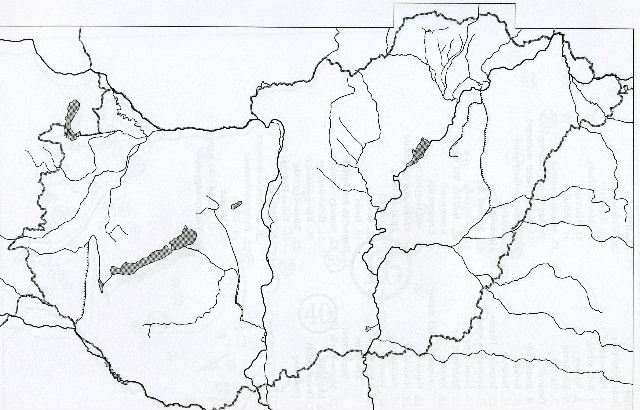 